ВОДЕНО ОТ ОБЩНОСТИТЕ МЕСТНО РАЗВИТИЕ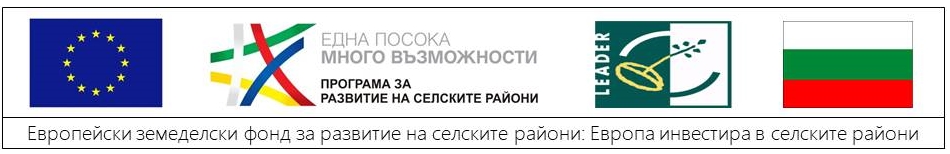 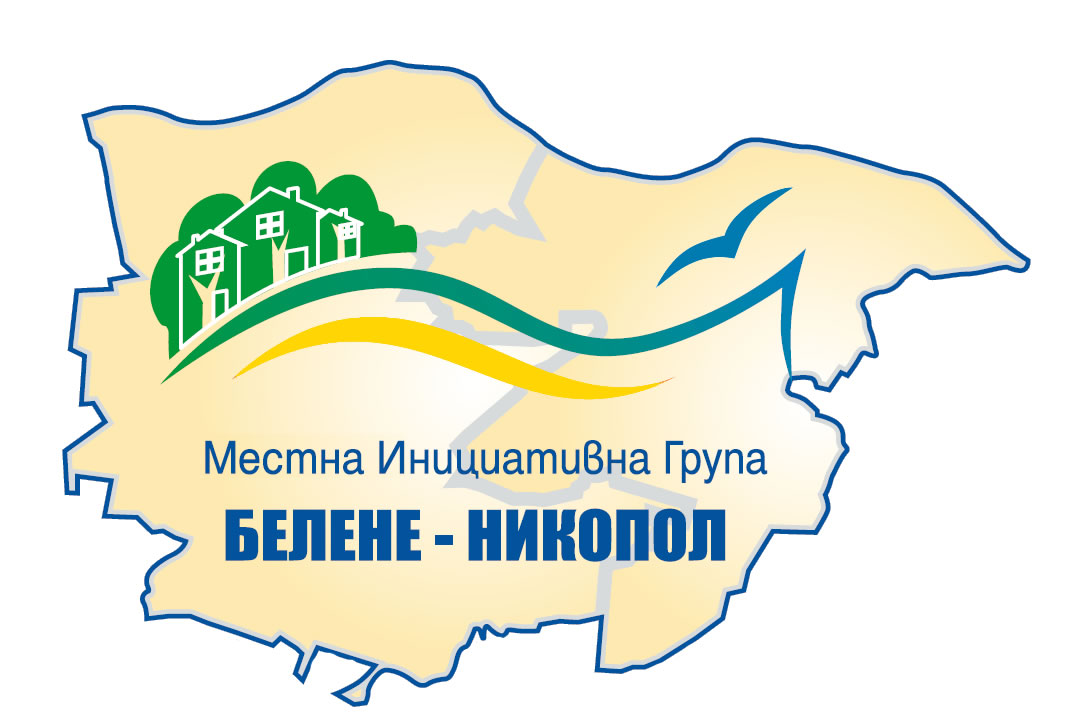 Утвърдил: ………………..                   Милен Дулев                  Председател на УС на МИГ Белене-НикополУСЛОВИЯ ЗА КАНДИДАТСТВАНЕС ПРОЕКТНИ ПРЕДЛОЖЕНИЯ ЗА ПРЕДОСТАВЯНЕ НА БЕЗВЪЗМЕЗДНА ФИНАНСОВА ПОМОЩ ПОПОДМЯРКА 4.2 „ИНВЕСТИЦИИ В ПРЕРАБОТКА/МАРКЕТИНГ НА СЕЛСКОСТОПАНСКИ ПРОДУКТИ”ОТ МЯРКА 4 „ ИНВЕСТИЦИИ В МАТЕРИАЛНИ АКТИВИ”НА  ПРОГРАМА ЗА РАЗВИТИЕ НА СЕЛСКИТЕ РАЙОНИ ЗА ПЕРИОДА 2014-2020 г.В ИЗПЪЛНЕНИЕ НА ПОДХОДА ВОДЕНО ОТ ОБЩНОСТИТЕ МЕСТНО РАЗВИТИЕПроцедура на подбор на проекти № BG06RDNP001- 19.094 „МИГ Белене – Никопол, Подмярка 4.2 „Инвестиции в преработка/маркетинг на селскостопански продукти“Наименование на програмата Наименование на приоритетната ос Наименование на процедурата Измерения по кодове Териториален обхват Цели на предоставяната безвъзмездна финансова помощ по процедурата и очаквани резултатиИндикаториОбщ  размер на безвъзмездната финансова помощ по процедурата Минимален и максимален размер на безвъзмездната финансова помощ за конкретен проект Процент на съфинансиранеДопустими кандидатиКритерии за допустимост на кандидатитеКритерии за недопустимост на кандидатитеДопустими партньори (ако е приложимо)Дейности, допустими за финансиранеДопустими дейности  Условия за допустимост на дейностите Недопустими дейности Категории разходи, допустими за финансиране Допустими разходиУсловия за допустимост на разходитеНедопустими разходиДопустими целеви групи (ако е приложимо)Приложим режим на минимални/държавни помощиХоризонтални политики Минимален и максимален срок за изпълнение на проектаРед за оценяване на концепциите за проектни предложенияКритерии и методика за оценка на концепциите за проектни предложенияРед за оценяване на проектните предложенияКритерии и методика за оценка на проектните предложения Начин на подаване на проектните предложения Списък на документите, които се подават на етап кандидатстванеСписък с общи документиСписък с документи, доказващи съответствие с критериите за подбор на проекти Краен срок за подаване на проектните предложенияАдрес  за подаване на проектните предложенияДопълнителна информация Приложения към Условията за кандидатстванеПрограма за развитие на селските райони   2014-2020 г. (ПРСР 2014-2020)Мярка 19 „Водено от общностите местно развитие“.Подмярка 19.2 „Прилагане на стратегии за Водено от общностите местно развитие” Процедура чрез подбор на проектни предложения № BG06RDNP001-19.094 „МИГ Белене – Никопол, Подмярка 4.2 „Инвестиции в преработка/маркетинг на селскостопански продукти“. Процедурата включва два срока за подаване на проектни предложения.НеприложимоПроцедурата се прилага на територията  на  действие на МИГ Белене – НикополЦел:Инвестиционна подкрепа за подобряване цялостната дейност на преработвателните предприятия чрез внедряване на нови продукти, процеси и технологии и обновяване на наличните производствени материални и/или нематериални активи водещи до:1. по-добро използване на факторите за производство;2. въвеждане на нови продукти, процеси и технологии, включително къси вериги на доставка;3. подобряване на качеството и безопасността на храните и тяхната проследяемост;4. постигане на съответствие със стандартите на Европейския съюз (ЕС);5. подобряване опазването на околната среда.Подпомагането по процедурата е насочено към постигане на Приоритет 1 от Стратегията за ВОМР: „Повишаване на ефективността и производителността на малките и средни селски стопанства чрез модернизация и разнообразяване към неземеделски дейности”, Специфична цел 1 – „Повишаване конкурентоспособността на селското стопанство чрез преструктуриране и развитие на наличните материални мощности и насърчаване въвеждането на нови технологии в стопанствата“.Очаквани резултати: Реализираните проекти ще спомогнат за модернизацията и преструктурирането на преработвателните предприятия от хранително-вкусовата промишленост, за подобряване на  сътрудничество между земеделските производители, преработватели и търговци и скъсяване пътя до пазара, повишаване на енергийната ефективност в рамките на предприятията и създаване на устойчива заетост.В количествено изражение, очакваните резултати от прилагане на мярката са: Брой финансирани проекти – 6Брой модернизирани предприятия и/или създадени мобилни такива – 3Брой предприятия, произвеждащи биологични продукти и/или въвели мерки за опазване на околната среда и/или увеличили производството и използвали енергия от възобновяеми енергийни източници – 3 Брой създадени работни места – 8Проектните  предложения по настоящата процедура следва да допринасят за постигането на един или няколко от следните показатели:Бенефициентите трябва да впишат в проектните си предложения за подпомагане прогнозни стойности за индикаторите, които техният конкретен проект си поставя за цел да постигне.Те трябва да посочат и източниците на информация, от които може да се провери степента на постигане на различните индикатори, които трябва да са официални и проверими. Общият размер на безвъзмездната финансова помощ (БФП) по процедурата за подбор  на проектни предложения № BG06RDNP001- 19.094 „МИГ Белене – Никопол, Подмярка 4.2 „Инвестиции в преработка/маркетинг на селскостопански продукти“ е в размер на 300 000 лв.Общ размер на БФПФинансиране от ЕЗФРСРНационално съфинансиране300,000 лв.100 %(100 %)270, 000 лв.90 %30, 000 лв.10 %(25 %)1. Минималният размер на общите допустими разходи за един проект е  левовата равностойност на 20 000  евро -  39 116, 60 лв.2. Максималният размер на общите допустими разходи за един проект е левовата равностойност на 50 000  евро - 97 791, 50 лв.3. Максималният размер на общите допустими разходи по подмярката за един кандидат, подал проекти в рамките на изпълнение на стратегията за ВОМР не може да надвишава 150 000 евро – 293 374, 50 лв.В минималния и максималния размер на безвъзмездна финансова помощ се включват планираните преки и непреки разходи в бюджета на всяко едно проектно предложение.Съфинансиране от бенефициента: Разликата между пълния размер на допустимите за финансово подпомагане разходи и размера на БФП се осигурява от кандидата. Участието на кандидата може да бъде само в парична форма.За безвъзмездна финансова помощ могат да кандидатстват лица, които, към датата на подаване на проектното предложение, са:1. Земеделски стопани;2. Признати групи или организации на производители или такива, одобрени за финансова помощ по мярка 9. "Учредяване на групи и организации на производители" от ПРСР 2014 - 2020 г.;3. Еднолични търговци и юридически лица, различни от кандидатите по т. 1 и 2., регистрирани по ТЗ или ЗК. ВАЖНО:Кандидатите по т.1 и 2 трябва да са регистрирани като земеделски производители по ЗПЗП и  доказали СПО (стандартен производствен обем) на стопанството ≥2000 евро;Земеделските стопани по т. 1, към датата на подаване на проектното предложение трябва да са регистрирани, съгласно Наредба № 3 от 1999 г. за създаване и поддържане на регистър на земеделските стопани (ДВ, бр. 10 от 1999 г.) и да имат минималният стандартен производствен обем на земеделското им стопанство не по-малко от левовата равностойност на 2000 евро. Минималният стандартен производствен обем на земеделското стопанство се доказва с декларация по образец съгласно приложение № 3 за изчисление на минималния стандартен производствен обем на стопанството през текущата стопанска година към момента на кандидатстване и:а) регистрация на обработваната от кандидата земя и отглежданите животни в Интегрираната система за администриране и контрол (ИСАК); илиб) документ за собственост или ползване на земята или заповеди по чл. 37в, ал. 4, 10 и 12 от Закона за собствеността и ползването на земеделските земи, която участва при изчисляването му; илив) анкетните формуляри от анкетна карта/анкетни карти на земеделския стопанин, издадени по реда на Наредба № 3 от 1999 г. за създаване и поддържане на регистър на земеделските стопани. Към анкетните формуляри се прилага Опис на животните, заверен от официален ветеринарен лекар не по-рано от 4 месеца преди датата на подаване на проектното предложение, когато в изчисляването на стандартния производствен обем участват животни По отношение на обработваната от кандидата земя, която участва при изчисление на минималния СПО на земеделското стопанство, не трябва да са нарушени изискванията на разпоредбата на чл. 33б от Закона за подпомагане на земеделските производители.За едноличните търговци, които не са регистрирани като земеделски стопани по реда на Наредба № 3 от 1999 г. за създаване и поддържане на регистър на земеделските стопани (ДВ, бр. 10 от 1999 г.), се признават обстоятелствата по т. 1. като физически лица. Кандидатите по т.2 прилагат Справка-декларация за обработваната земя/отглежданите животни от членовете на групата/организацията на производители, с които участват в групата/организацията (Приложение № 5).Важно: В Раздел 24 „Списък на документи, които се подават на етап кандидатстване” от Условията за кандидатстване са посочени документите, които трябва да се приложат, за да се удостовери допустимостта на кандидата. Освен гореизброените, кандидатът трябва да отговарят и на изискването:Да има седалище и адрес на управление и да осъществява дейностите по проекта на територията на действие на МИГ Белене-Никопол.Съгласно чл. 25, ал. 2 от Закона за управление на средствата от Европейските структурни и инвестиционни фондове (ЗУСЕСИФ), в процедура чрез подбор не могат да участват и безвъзмездна финансова помощ не се предоставя на лица, за които са налице обстоятелства за отстраняване от участие в процедура за възлагане на обществена поръчка съгласно чл. 54 от Зaкона за обществени поръчки (ЗОП) или които не са изпълнили разпореждане на Европейската комисия за възстановяване на предоставената им неправомерна и несъвместима държавна помощ. Кандидатите са длъжни да декларират (Приложение № 4), че не попадат в някоя от категориите, посочени в чл. 25, ал. 2 от ЗУСЕСИФ и чл.7 от Постановление № 162 на Министерския съвет от 2016 за определяне на детайлни правила за предоставяне на безвъзмездна финансова помощ по програмите, финансирани от Европейските структурни и инвестиционни фондове за периода 2014 – 2020 г. (ПМС № 162/2016 г.)1. Потенциалните кандидати не могат да участват в процедурата за подбор на проекти и да получат безвъзмездна финансова помощ, в случай че:1.1. са осъдени с влязла в сила присъда, освен ако са реабилитирани, за престъпление по чл. 108а, чл. 159а - 159г, чл. 172, чл. 192а, чл. 194 - 217, чл. 219 - 252, чл. 253 - 260, чл. 301 - 307, чл. 321, 321а и чл. 352 - 353е от Наказателния кодекс;1.2. са осъдени с влязла в сила присъда, освен ако са реабилитирани, за престъпление, аналогично на тези по т. 1, в друга държава членка или трета страна;1.3. имат задължения за данъци и задължителни осигурителни вноски по смисъла на чл. 162, ал. 2, т. 1 от Данъчно-осигурителния процесуален кодекс и лихвите по тях, към държавата или към Столична община или към общината по седалището на кандидата, или аналогични задължения, установени с акт на компетентен орган, съгласно законодателството на държавата, в която кандидатът е установен, освен ако е допуснато разсрочване, отсрочване или обезпечение на задълженията или задължението е по акт, който не е влязъл в сила;1.4. е налице неравнопоставеност в случаите по чл. 44, ал. 5 от ЗОП;1.5. с акт на компетентен орган е установено, че:а) са представили документ с невярно съдържание, свързан с удостоверяване липсата на основания за отстраняване или изпълнението на критериите за подбор;б) не са предоставили изискваща се информация, свързана с удостоверяване липсата на основания за отстраняване или изпълнението на критериите за допустимост или подбор;1.6.е установено с влязло в сила наказателно постановление, принудителна административна мярка по чл. 404 от Кодекса на труда или съдебно решение, нарушение на чл. 61, ал. 1, чл. 62, ал. 1 или 3, чл. 63, ал. 1 или 2, чл. 118, чл. 128, чл. 228, ал. 3, чл. 245 и чл. 301 – 305 от Кодекса на труда или аналогични задължения, установени с акт на компетентен орган, съгласно законодателството на държавата, в която кандидатите са установени;1.7. е налице конфликт на интереси, който не може да бъде отстранен.1.8. обявени са в несъстоятелност или в производство по несъстоятелност, или в процедура по ликвидация, или са сключили извънсъдебно споразумение с кредиторите си по смисъла на чл. 740 от Търговския закон, или са преустановили дейността си, а в случай че кандидатът е чуждестранно лице - се намира в подобно положение, произтичащо от сходна процедура, съгласно законодателството на държавата, в която е установен;1.9. не са изпълнили разпореждане на Европейската комисия за възстановяване на предоставената им неправомерна и несъвместима държавна помощ.2. Основанията по т.1.1, 1.2 и 1.7 се отнасят за лицата, които представляват кандидата.3.Точка1.3 не се прилага, когато размерът на неплатените дължими данъци или социалноосигурителни вноски е не повече от 1 на сто от сумата на годишния общ оборот за последната приключена финансова година.4. Преди сключване на административния договор декларираните обстоятелства се доказват и се извършва проверка от РА, относно същите:а) с официални документи, издадени от съответните компетентни органи за обстоятелствата, за които такива документи се издават, като се спазват изискванията на чл. 2, ал. 1 от Закона за електронното управление.б) с декларации – за всички останали обстоятелства, които не са били декларирани на предходен етап, или когато е настъпила промяна във вече декларирани обстоятелства.5. Не се предоставя финансова помощ за кандидати с проекти, включващи инвестиции за преработка на селскостопански продукти в неселскостопански продукти извън приложение № 1 от ДФЕС или памук за кандидати, които попадат в някоя от категориите, определени в чл. 1, параграфи 5 и 6 от Регламент (ЕС) № 702/2014 от 25 юни 2014 г. относно деклариране на някои категории помощи в секторите на селското и горското стопанство и в селските райони за съвместими с вътрешния пазар в приложение на членове 107 и 108 от Договора за функционирането на ЕС и за отмяна на Регламент (ЕС) № 1857/2006 на Комисията (OB L 193, 1 юли 2014 г.), наричан по-нататък "Регламент (ЕС) № 702/2014 г.6. Не се дава предимство, а даденото предимство се отнема, когато бъде установено, че кандидат за подпомагане или негови членове са създали изкуствено условията след 1 януари 2014 г., необходими за получаване на това предимство, в противоречие с целите на европейското право и българското законодателство в областта на селското стопанство.7. Финансовата помощ не се предоставя на кандидати/бенефициенти на помощта, които не са независими предприятия по смисъла на чл. 4, ал. 2 от ЗМСП и за които се установи, че са учредени или преобразувани след 1 януари 2014 г. с цел получаване на предимство в противоречие с целта на подмярката по ПРСР 2014 – 2020 г., включително с цел получаване на финансова помощ в размер, надвишаващ посочените по тези условия максимални размери.8. По отношение обстоятелствата за отстраняване, посочени в чл. 54 от ЗОП кандидатът има право да представи доказателства, че е предприел мерки, които гарантират неговата надеждност съгласно чл. 56 от ЗОП, въпреки наличието на съответното основание за отстраняване.Към момента на кандидатстване липсата на обстоятелствата за отстраняване се доказва с декларация (Приложение № 18).Неприложимо Подкрепа се предоставя на новосъздадени и съществуващи предприятия за инвестиции, които водят до подобряване цялостната дейност на предприятието свързани с преработка и/или маркетинг на продукти в обхвата на Приложение 1 от Договора за функциониране на ЕС (ДФЕС) или на памук, с изключение на рибни продукти; развитие на нови продукти, процеси и технологии за продукти в обхвата на Приложение 1 от ДФЕС или на памук, с изключение на рибни продукти.Подкрепата ще бъде насочена към:1. Внедряване на нови и/или модернизиране на наличните мощности и подобряване на използването им, и/или 2. Внедряване на нови продукти, процеси и технологии, и/или 3. Намаляване на себестойността на произвежданата продукция, и/или 4. Постигане на съответствие с нововъведени стандарти на ЕС, и/или 5. Подобряване на сътрудничеството с производителите на суровини, и/или6.Опазване на околната среда, включително намаляване на вредните емисии и отпадъци, и/или 7. Подобряване на енергийната ефективност в предприятията, и/или8. Подобряване на безопасността и хигиенните условия на производство и труд, и/или 9. Подобряване на качеството и безопасността на храните и тяхната проследяемост, и/или 10. Подобряване на възможностите за производство на биологични храни чрез преработка на първични земеделски биологични продукти Финансова помощ се предоставя за извършване на инвестиции в следните избрани производствени сектори, свързани с преработката/маркетинга на селскостопански продукти:а) мляко и млечни продукти, включително яйца от птици, с изключение на производство, преработка и/или маркетинг на продукти, наподобяващи/заместващи мляко и млечни продукти; б) месо и месни продукти;в) плодове и зеленчуци, включително гъби;г) пчелен мед и пчелни продукти с изключение на производство, преработка и/или маркетинг на продукти, наподобяващи/заместващи пчелен мед и пчелни продукти;д) зърнени, мелничарски и нишестени продукти с изключение на производство, преработка и/или маркетинг на хляб и тестени изделия;е) растителни и животински масла и мазнини с изключение на производство, преработка и/или маркетинг на маслиново масло;ж) технически и медицински култури, включително маслодайна роза, билки и памук, с изключение на производство, преработка и/или маркетинг на тютюн и тютюневи изделия, захар и сладкарски изделия;з) готови храни за селскостопански животни (фуражи);и) гроздова мъст, вино и оцет.Финансова помощ се предоставя за извършване на инвестиции и за производство на енергия чрез преработка на първична и вторична биомаса от растителни и животински продукти с изключение на биомаса от рибни продукти при спазване на изискванията по т. 25-33 от Раздел 13.2 „Условия за допустимост на дейностите“ и при условие, че енергията ще се използва за собствено потребление, свързано с дейностите, попадащи в някои от секторите по т. 2.Продуктите от допустимите за финансова помощ сектори, за чиято преработка и/или маркетинг се кандидатства, трябва да са описани в Приложение № 1 по чл. 38 от ДФЕС, наричано по-нататък "Приложение № 1 от ДФЕС", посочени в Приложение № 28 от настоящите условия за кандидатстване.Съответствието на проектите със секторите се определя въз основа на селскостопанските продукти, за чиято преработка и/или маркетинг се кандидатства, както и получените крайни продукти.1. Финансова помощ не се предоставя за проекти, включващи инвестиции, които не отговарят на разпоредбите на Закона за опазване на околната среда, Закона за биологичното разнообразие или/и Закона за водите.2. Финансова помощ не се предоставя за проекти, включващи инвестиции за преработка на селскостопански продукти в неселскостопански продукти извън Приложение № 1 от ДФЕС или  памук за проекти, които са подадени от кандидати големи предприятия.3. Проектите, представени от признати групи или организации на производители или такива, одобрени за финансова помощ по мярка 9 "Учредяване на групи и организации на производители" от ПРСР 2014 – 2020 г., трябва да са пряко свързани с основната земеделска дейност на всеки член и с основната земеделска дейност за групата/организацията.4. Финансова помощ не се предоставя, ако за същите инвестиционни разходи кандидатът е получил публична финансова помощ от държавния бюджет или от бюджета на ЕС.5. За да подлежат на подпомагане кандидатите представят бизнес план по образец съгласно Приложение № 6 и Приложение № 6а, който съдържа подробно описание на планираните инвестиции и дейности за 5-годишен период, а в случаите на инвестиции за извършване на строително-монтажни работи (СМР) – за 10-годишен период.6. Бизнес планът трябва да показва подобряване на дейността на земеделското стопанство или предприятието на кандидата или на земеделските стопанства на членовете на групите или организациите на производители чрез прилагане на планираните инвестиции и дейности и постигане на една или повече от целите на подмярката и в съответствие с принципите на добро финансово управление, публичност и прозрачност.7. Бизнес планът трябва да доказва икономическата жизнеспособност на проекта и стопанството или предприятието за период от 5 години, а в случаите на проекти, включващи инвестиции в СМР за период от 10 години.8. Бизнес планът, представен от група/организация на производители, трябва да доказва подобряване на дейността на земеделските стопанства на членовете и основната дейност на групата/организацията чрез прилагане на планираните инвестиции и дейности и постигане на една или повече цели на подмярката, както и да показва, че инвестициите и дейностите са от полза на цялата група/организация на производители. 9. Кандидатът трябва да докаже наличието на най-малко 50 % осигурена суровинна база по видове основни земеделски суровини, съгласно производствената програма за първата прогнозна година от изпълнение на бизнес плана. Доказва се с представяне на предварителни или окончателни договори с описани вид, количества и цени на основните суровини (важи в случаите, когато не се предвижда преработка на собствена земеделска продукция) и/или декларация от кандидата с описани вид и количества на основните суровини (важи в случаите, когато се предвижда преработка на собствена земеделска продукция)10. Кандидатът трябва да представи доказателства за осигурена реализация на най-малко 50 на сто от продуктите на преработвателното предприятие съгласно производствената му програма за първата прогнозна година от бизнес плана след изплащане на финансовата помощ. Кандидати с инвестиции за производство на гранулирани фуражи трябва да докажат осигурена реализация на 100 на сто от готовата продукция за целия период на бизнес плана. Доказва се с представяне на предварителни или окончателни договори с описани вид, количества и цени на готовата продукция като доказателство, че е осигурена реализацията на най-малко 50% от продуктите на преработвателното предприятие съгласно производствената му програма за първата прогнозна година от бизнес плана след изплащане на финансовата помощ. 11. Кандидатът  предвижда в бизнес плана преработката на минимум 65% собствени или на членовете на групата/организация на производители или на предприятието суровини (земеделски продукти) – в случаите на проекти със заявен приоритет по т. 4, от Раздел 22 „Критерии и методика за оценка на проектните предложения“.12. В случай на осигуряване на суровинна база по т. 11 от кланични пунктове суровината трябва да е придружена от доказателство за произход от регистрирани земеделски стопани.13. Кандидати с инвестиции за производство на гранулирани фуражи трябва да докажат осигурена реализация на 100 на сто от готовата продукция за целия период на изпълнение на бизнес плана. Доказва се с представяне на предварителни или окончателни договори с описани вид, количества и цени на готовата продукция.14. Проектите се изпълняват върху имот – собственост на кандидата, а когато имотът не е собственост на кандидата, към проектите се прилагат документи за учредено право на строеж върху имота за срок не по-малко от 6 години за кандидати микро-, малки или средни предприятия и 8 години за кандидати големи предприятия, считано от датата на подаване на проектното предложение, когато е учредено срочно право на строеж – в случай на кандидатстване за разходи за СМР за изграждане на нов строеж, надстрояване и/или пристрояване на съществуващ строеж за които се изисква разрешение за строеж съгласно Закона за устройство на територията (ЗУТ).15. Проектите се изпълняват върху имот – собственост на кандидата, а когато имотът не е собственост на кандидата, към проектите се прилага документ за ползване на имота за срок не по-малко от 6 години за кандидати микро-, малки или средни предприятия и 8 години за кандидати големи предприятия, считано от датата на подаване на проектното предложение – в случай на кандидатстване за разходи за:а) закупуване и/или инсталиране на нови машини, оборудване и съоръжения, необходими за подобряване на производството и/или обновяване на сгради и/или помещения, за които не се изисква издаване на разрешение за строеж съгласно ЗУТ;б) СМР извън случаите по т. 15.16. Документ по т. 16 б. „а“ не се изисква при кандидатстване за подпомагане за закупуване на специализирани транспортни средства и мобилни преработвателни съоръжения, които:а) не са трайно прикрепени към земята, сградите или помещенията;б) поради своето естество или предназначение не се използват в затворени помещения.17. Към проектите, включващи разходи за СМР, се прилагат:а) заснемане на обекта/съоръжението и/или архитектурен план на сградата, съоръжението, обекта, който ще се изгражда, ремонтира или обновява, когато за предвидените СМР не се изисква одобрен инвестиционен проект съгласно ЗУТ;б) одобрен инвестиционен проект, изработен във фаза "Технически проект" или "Работен проект (работни чертежи и детайли)" в съответствие с изискванията на ЗУТ и Наредба № 4 от 2001 г. за обхвата и съдържанието на инвестиционните проекти (обн., ДВ, бр. 51 от 2001 г.);в) подробни количествени сметки за предвидените СМР, заверени от правоспособно лице;г) разрешение за строеж, когато издаването му се изисква съгласно ЗУТ;д) становище на главния архитект, че строежът не се нуждае от издаване на разрешение за строеж, когато издаването му не се изисква съгласно ЗУТ.18. Проектите, които включват разходи за преместваеми обекти, се придружават с разрешение за поставяне, издадено в съответствие със ЗУТ. Разрешение за поставяне се изисква и в случаи на представени проектни предложения за мобилни преработвателни съоръжения за преработка на продукти от Приложение № 1 от ДФЕС в продукти извън Приложение № 1 от ДФЕС, от което да е видно, че съоръжението ще бъде разположено на територията на общините Белене и Никопол.19. Към проектите се прилагат технологичен проект, схема и описание на технологичния процес и описание на годишния капацитет на преработвателното предприятие по видове продукция, заложени в производствената и търговска програма на бизнес плана.20. Дейностите и инвестициите по проекта, за които се изисква лицензиране, разрешение и/или регистрация за извършване на дейността/инвестицията съгласно българското законодателство, се подпомагат само ако са представени съответните лицензи, разрешения и/или документ, удостоверяващ регистрацията.21. В случай на производство и/или маркетинг на хранителни стоки/фуражи, кандидатът предоставя документ, удостоверяващ, че предприятието отговаря на изискванията за хигиена на храните/фуражите и тяхната безопасност, издаден от Българската агенция по безопасност на храните (БАБХ).22. Финансова помощ се предоставя и за инвестиции за производство на енергия от възобновяеми енергийни източници при спазване на условията от т. 23 до 30.23. Инвестиции по т. 22, включително проекти с инвестиции за производство на електрическа и/или топлинна енергия или енергия за охлаждане и/или производство на биогорива и течни горива от биомаса, се подпомагат, ако са за собствено потребление и същите не надхвърлят необходимото количество енергия за покриване нуждите на предприятието. Капацитетът на инсталациите не трябва да надвишава мощност от 1 мегават.24. При комбинирано топло- и електропроизводство капацитетът на инсталацията трябва да съответства на необходимата за дейностите на предприятието полезна топлоенергия.25. При производство на електроенергия от биомаса инсталациите трябва да произвеждат най-малко 10 на сто топлинна енергия.26. Проекти с инвестиции за производство на биогорива и течни горива от биомаса се подпомагат при условие, че отговарят на критериите за устойчивост, определени в чл. 37 – 40 от Закона за енергията от възобновяеми източници.27. Използваните за производство на биоенергия, включително биогорива, суровини от зърнени и други богати на скорбяла култури, захарни и маслодайни култури и суровини, които се използват за фуражи, не трябва да надхвърлят 20 на сто от общия обем суровини, използвани за това производство. 28. Условието по т. 27 не се прилага за отпадъчни продукти от култури, които не се използват за фуражи.29. Към проектното предложение се прилага анализ, удостоверяващ изпълнението на условията по т. 22-27, изготвен и съгласуван от правоспособно лице с компетентност в съответната област.30. При производство на биоенергия кандидатът трябва да докаже наличието на суровинна база за периода на изпълнение на бизнес плана.1. Разходи,включени в оперативните програми на кандидати – организации на производители на плодове и зеленчуци съгласно Наредба № 11 от 2007 г. за условията и реда за признаване на организации на производители на плодове и зеленчуци и на техните асоциации и за условията и реда за одобряване и изменение на одобрените оперативни програми (ДВ, бр. 42 от 2007 г.);2. Дейности, допустими за подпомагане по чл. 1 от Наредба № 2 от 2014 г. за условията и реда за предоставяне на финансова помощ по Националната програма за подпомагане на лозаро-винарския сектор за периода 2014 – 2018 г. (ДВ, бр. 34 от 2014 г.) за производството на лозаро-винарски продукти по Приложение № 1 от Закона за виното и спиртните напитки;3.Дейности,свързани с производството и съхранението на маслиново масло и трапезни маслини;4.Дейности,подпомагани по чл. 6 от Регламент (ЕО) № 1952/2005 на Съвета от 23 ноември 2005 г. относно общата организация на пазара на хмел и за отмяна на регламенти (ЕИО) № 1696/71, (ЕИО) № 1037/72, (ЕИО) № 879/73 и (ЕИО) 1981/82 (OB L 314, 30 ноември 2005 г.);5.Дейности,свързани с преработка и/или маркетинг на риба и рибни продукти;6. Финансова помощ не се предоставя за проекти, включващи инвестиции, които не отговарят на Европейското и национално законодателство.Важно:7. Не се подпомага, като самостоятелен проект или дейност:а) само събарянето на стари сгради или производствени съоръжения;б) само инвестициите в нематериални активи;в) единствено маркетинг на продукт/продукти, с изключение на случаите, когато продуктът е за пазар на производители и/или когато тези продукти са получени в резултат на преработка на селскостопански продукти, извършена от кандидата.Допустимите за финансова помощ са следните разходи:Изграждане, придобиване и модернизиране на сгради и други недвижими активи, свързани с производството и/или маркетинга, включително такива, използвани за опазване компонентите на околната средаЗакупуване, включително чрез финансов лизинг, и/или инсталиране на нови машини, съоръжения и оборудване, необходими за подобряване на производствения процес по преработка и маркетинга, в т.ч. за:а) преработка, пакетиране, включително охлаждане, замразяване, сушене, съхраняване и др. на суровините или продукцията;б) производство на нови продукти, въвеждане на нови технологии и процеси;в) опазване компонентите на околната среда;г) производство на енергия от възобновяеми енергийни източници за собствените нужди на предприятието, включително чрез преработка на растителна и животинска първична и вторична биомаса;д) подобряване на енергийната ефективност и за подобряване и контрол на качеството и безопасността на суровините и хранитеЗакупуване на земя до размера на данъчната й оценка, необходима за изпълнение на проекта във връзка с изграждане и/или модернизиране на сгради, помещения и други недвижими материални активи, предназначени за производствени дейностиЗакупуване на сгради до размера на данъчната им оценка, помещения и други недвижими имоти, необходими за изпълнение на проекта, предназначени за производствени дейности на територията на МИГ Белене-Никопол.Закупуване, включително чрез финансов лизинг, на специализирани транспортни средства, включително хладилни такива, за превоз на суровините или готовата продукция, използвани и произвеждани от предприятиетоИзграждане/модернизиране, включително оборудване на лаборатории, които са собственост на кандидата, разположени са на територията на предприятието и са пряко свързани с нуждите на производствения процес, включително чрез финансов лизингМатериални инвестиции за постигане на съответствие с новоприети стандарти на ЕС съгласно Приложение № 32, включително чрез финансов лизингРазходи за достигане на съответствие с международно признати стандарти за системи за управление, разходи за въвеждане на добри производствени практики, системи за управление на качеството и подготовка за сертификация в предприятията само когато тези разходи са част от общ проект на кандидатаЗакупуване на софтуер, включително чрез финансов лизингЗа ноу-хау, придобиване на патентни права и лицензи, за регистрация на търговски марки и процеси, необходими за изготвяне и изпълнение на проектаРазходи, свързани с проекта, в т.ч. разходи за предпроектни проучвания, такси, хонорари за архитекти, инженери и консултанти, консултации за икономическа устойчивост на проекти, извършени както в процеса на подготовка на проекта преди подаване на заявлението за подпомагане, така и по време на неговото изпълнение, които не могат да надхвърлят 12 на сто от общия размер на допустимите разходи по проект, включени в т. 1 - 10. 1. Финансова помощ по реда на тази процедура се предоставя в рамките на наличните средства по подмярка 4.2 от СВОМР на МИГ Белене – Никопол, под формата на възстановяване на действително направени и платени допустими разходи. 2. Разходите по т. 11 , от раздел 14.1 са допустими, ако са извършени не по-рано от 1 януари 2014 г., независимо дали всички свързани с тях плащания са направени. 3. Разходите за закупуване на земя, сгради и други недвижими имоти, свързани с дейностите по проекта по т. 3 и 4 от Раздел 14.1 „Допустими разходи“ не могат да надхвърлят 10 на сто от общия размер на допустимите разходи от Раздел 14.1 „Допустими разходи“.4. Дейностите и разходите по проекта, с изключение на разходите по т. 11 от Раздел 14.1 „Допустими разходи“, са допустими, ако са извършени след подаване на проектното предложение.5. Разходите за закупуване на земя, сгради и други недвижими имоти – недвижима собственост, свързани с дейностите по проекта, са допустими за финансиране до размера на данъчната им оценка, валидна към датата на подаване на проектното предложение. В случай че към датата на придобиването данъчната оценка е с по-ниска стойност, допустими за финансиране са разходи до този размер.6. Закупуването чрез финансов лизинг на активите е допустимо, при условие че бенефициентът на помощта стане собственик на съответния актив не по-късно от датата на подаване на заявката за междинно или окончателно плащане за същия актив.7. Допустими за подпомагане са само основателни разходи, включени в проектното предложение. Оценка на основателността на предложените за финансиране разходи по т. 1-11 от Раздел 14.1 „Допустими разходи“ се извършва  чрез съпоставяне на предложените разходи с определените от РА референтни разходи за допустими за финансиране активи и услуги и/или сравняване на представени оферти.8. Списък с наименованията на активите, дейностите и услугите, за които са определени референтни разходи, е приложен към настоящите условия за кандидатстване-Приложение № 22.9. За всеки заявен за финансиране разход по т. 1 – 11 от Раздел 14.1 „Допустими разходи“, който към датата на подаване на проектното предложение е включен в списъка по т. 8, кандидатът представя една независима оферта, която съдържа наименованието на оферента, срока на валидност на офертата, датата на издаване на офертата, подпис и печат на оферента, подробна техническа спецификация на активите/услугите, цена в левове или евро с посочен данък върху добавената стойност (ДДС). РА извършва съпоставка между размера на определения референтен разход и на предложения за финансиране от кандидата, като одобрява за финансиране разхода до по-ниския му размер.10. За всеки заявен за финансиране разход по т. 1 – 11 от Раздел 14.1 „Допустими разходи“, който към датата на подаване на проектното предложение не е включен в списъка по т. 8,  кандидатът следва да извърши пазарно проучване за гарантиране на пазарна цена на съответния актив/услуга/строителство. Това условие не се отнася при кандидатстване за разходи за закупуване на земя, сгради и друга недвижима собственост, както и за нормативно регламентирани такси.Кандидатът представя най-малко три съпоставими независими оферти, които съдържат наименование на оферента, срока на валидност на офертата, датата на издаване на офертата, подпис и печат на оферента, подробна техническа спецификация на активите/услугите, цена в левове или евро с посочен ДДС. Кандидатът представя и решение за избор на доставчика/изпълнителя, запитване за оферта по образец съгласно Приложение №10, а когато не е избрал най-ниската оферта – писмена обосновка за мотивите, обусловили избора му. В тези случаи РА извършва съпоставка между размера на разхода, посочен във всяка от представените оферти, като одобрява за финансиране разхода до най-ниския му размер, освен ако кандидатът е представил мотивирана обосновка за направения избор.11. В случаите по т. 9 и т. 10 оферентите, когато са местни лица, трябва да са вписани в търговския регистър, а оферентите – чуждестранни лица, следва да представят документ за правосубектност съгласно националното им законодателство. Оферентите на СМР, местни и чуждестранни лица, трябва да бъдат вписани в Централен професионален регистър на строителя съгласно Закона за Камарата на строителите и да могат да извършват строежи и/или отделни видове СМР от съответната категория съгласно изискванията на чл. 3, ал. 2 от Закона за Камарата на строителите. Изискването за вписване в търговския регистър не се прилага за Националната служба за съвети в земеделието и за физически лица, предоставящи услуги по т. 10.12. Когато за заявения за финансиране разход кандидатът е представил съпоставими оферти, независимо дали разходът е включен в списъка по т. 8, РА извършва съпоставка между размера на разхода, посочен във всяка от представените оферти, и размера на определения референтен разход, като одобрява за финансиране разхода до най-ниския му размер. Когато кандидатът е представил мотивирана обосновка за направения избор, съпоставката се извършва между размера на определения референтен разход и размера на предложения за финансиране разход, като РА одобрява за финансиране разхода до по-ниския му размер.13. Изискванията по т. 7-12 не се прилагат по отношение на заявени за финансиране разходи за закупуване на земя, сгради и други недвижими имоти.14. За разходите по т. 11 от Раздел 14.1 „Допустими разходи“, извършени преди датата на подаване на проектното предложение, кандидатите, които се явяват възложители по чл. 5 и 6 от ЗОП, при подаване на проектното предложение представят заверено от възложителя копие на всички документи от проведената съгласно изискванията на ЗОП процедура за избор на изпълнител/и.15. За кандидати, които са възложители по чл. 5 и 6 от ЗОП, обосноваността на разхода може да се преценява чрез съпоставяне с определени референтни разходи.16. Разходите за ДДС са допустими в случаите, когато не подлежат на възстановяване в съответствие с националното законодателство в областта на ДДС.От Стратегията за ВОМР не са допустими за финансиране от ЕЗФРСР:1.Закупуване на оборудване, машини, съоръжения и специализирани транспортни средства втора употреба;2. ДДС, с изключение на невъзстановим ДДС, когато е поет действително и окончателно от кандидати, различни от лицата, освободени от данък съгласно чл. 3, ал. 5 от Закона за ДДС;3. Лизинг, с изключение на финансов лизинг и спазване на изискването по т. 7 от Раздел 14.1„Условия за допустимост на разходите“;4.Оперативни разходи, вкл. разходи за поддръжка, наеми, застраховки;5.Банкови такси, разходи за гаранции, изплащане и рефинансиране на лихви; 6.Принос в натура; 7.Изследвания за разработване на нови продукти, процеси и технологии;8.Търговия на дребно;9.Сертификация по НАССР (Анализ на опасностите и контрол на критичните точки) и по други международно признати стандарти;10.Закупуване на нови машини и оборудване, вкл. компютърен софтуер, над пазарната им стойност;11.Разходи, извършени чрез плащания в брой;12.Лихви и комисиони, печалба на лизинговата компания, разходи по лихви за рефинансиране, оперативни и застрахователни разходи по лизинговия договор, в случаите на финансов лизинг;13.За проектни предложения, за които са установени изкуствено създадени условия за получаване на помощта, с цел осъществяване на предимство в противоречие с целите на мярката;14.За инвестиции, които представляват обикновена подмяна;15. За активи или дейности в частта им, която надвишава определените референтни разходи.Недопустими разходи са и разходите съгласно чл. 21, ал 1-3 от Наредба № 22 от 14 декември 2015 г. за прилагане на подмярка 19.2 „Прилагане на операции в рамките на стратегии за Водено от общностите местно развитие“ на мярка 19 „Водено от общностите местно развитие“ от ПРСР 2014-2020 (Наредба № 22/2015):НеприложимоФинансово подпомагане за „Инвестиции, свързани с преработка на селскостопански продукти и търговията със селскостопански продукти“, за продуктите описани в Приложение № 1 от ДФЕС.Финансовото подпомагане за дейностите по подмярка 4.2  попада в обхвата на член 42 от ДФЕС, в който е определено, че правилата за конкуренцията се прилагат по отношение на производството и търговията със селскостопански продукти само доколкото това е решено от Европейския парламент и Съвета.В Насоките на ЕС за държавната помощ в секторите на селското и горското стопанство и в селските райони за периода 2014 - 2020 г. (Насоките), параграф (4), Комисията определя условията и критериите, при които помощта за секторите на селското и горското стопанство и за селските райони ще се приема за съвместима с вътрешния пазар и установява критериите за определяне на районите, които отговарят на условията, посочени в чл. 107, параграф 3 от ДФЕС.По отношение на подпомагането за развитие на селските райони основният принцип за приложимост на правилата за държавните помощи в този контекст са изложени в чл. 81 и 82  от Регламент (ЕС) № 1305/2013. Съгласно  чл. 81, параграф 2 и чл. 82 от посочения регламент,  правилата за държавните помощи не се прилагат по отношение на плащанията, извършени от държавите членки съгласно и в съответствие с Регламент (ЕС) № 1305/2013 или по отношение на допълнителното национално финансиране, попадащо в обхвата на чл. 42 от ДФЕС.Съгласно Регламент (ЕС) № 702/2014, чл.17. „Помощ за инвестиции, свързани с преработката на селскостопански продукти и търговията със селскостопански продукти”:1.Помощта за инвестиции в материални активи или нематериални активи във връзка с преработката на селскостопански продукти и търговията със селскостопански продукти е съвместима с вътрешния пазар по смисъла на чл. 107, параграф 3, буква в) от ДФЕС и е освободена от задължението за уведомяване по чл. 108, параграф 3 от него, тъй като изпълняват условията, определени в параграфи 2-10.Следователно, правилата за държавни помощи не се прилагат към инвестиции за преработка и търговия със селскостопански продукти, в случаите на преработка на продукти от Приложение 1 от ДФЕС в продукти от Приложение 1. Финансовото подпомагане за преработка на продукти , описани в Приложение № 1 от  ДФЕС няма да представлява „държавна помощ“ по смисъла на чл. 107, параграф 1 от ДФЕС.Финансово подпомагане за „Инвестиции в преработка/маркетинг на селскостопански продукти” за предприятия за преработка на продукти от Приложение 1  в продукти извън Приложение 1 от ДФЕС.Финансовото подпомагане за „Инвестиции в преработка/маркетинг на селскостопански продукти” за предприетия за преработка на продукти от Приложение 1  в продукти извън Приложение 1 на ДФЕС не попада в обхвата на чл. 42 от ДФЕС.Съгласно чл. 44 от Регламент (ЕС) № 702/2014, помощта е определена като съвместима с вътрешния пазар по смисъла на чл. 107, параграф 3, буква в) от ДФЕС и е освободена от задължението за уведомяване по чл. 108, параграф 3 от него, тъй като помощта се предоставя в рамките на ПРСР в съответствие с Регламент (ЕС) № 1305/2013, и изпълнява условията, определени в параграфи 2-10 от този член и в глава I от ДФЕС.България, като държава-член на ЕС, е спазила изискването на чл. 9 , параграф 1 от Регламент (ЕС) № 702/2014 и е получила идентификационен номер на помощта – SA 43542(2015/ХА).Съгласно ПРСР 2014-2020, в случаите на преработка на продукти от Приложение 1 от ДФЕС в продукти извън Приложение 1 ще се предоставя в съответствие с чл. 44 от Регламент (ЕС) № 702/2014 на Комисията от 25 юни 2014 година относно деклариране на някои категории помощи в секторите на селското и горското стопанство и в селските райони за съвместими с вътрешния пазар в приложение на чл. 107 и чл. 108 от ДФЕС. Кандидатите за финансова помощ в този случай представят декларация за размера на получените държавни помощи по образец съгласно Приложение № 7 към Заявлението за кандидатстване.Проверката за натрупването на държавни помощи се извършва от РА на етап сключването на договор с бенефициента.Подходът ВОМР се прилага при спазване на хоризонталните принципи на политиката за изпълнение на ЕСИФ. По настоящата процедура следва да е налице съответствие на проектните предложения с поне един от следните принципи на хоризонталните политики на ЕС: Равенство  между половете и липса на дискриминация.Прилагането на Принципа на равенство и отсъствие на дискриминация е базата, върху която се  основават всички приоритети и дейности по Местната стратегия - насърчаване на равните възможности за всички, включително възможностите за достъп за хора с увреждания чрез интегрирането на принципа на недискриминация. ЕС насърчава равнопоставеността както между мъжете и жените, така и между представителите на различните малцинствени групи и се стреми да отстрани всички дейности, водещи до неравнопоставеност. В този контекст, настоящата процедура е отворена за всички кандидати, които отговарят на изискванията, посочени в Условията за кандидатстване, независимо от техния пол, етническа принадлежност или вид увреждане.Устойчиво развитие – Защита на околната среда – подкрепа за проекти,  чиято цел и дейност е с позитивен принос към околната среда, повишаване на ресурсната ефективност и смекчаване на последиците от изменение на климата и приспособяване към тях. Насърчаване на заетостта и конкурентоспособността – с инструментите на ПРСР ще се даде тласък в развитието на икономиката и земеделието на територията, повишаване на конкурентноспособността и разкриването на нови работни места.1. Одобреният проект се изпълнява в срок до 24 месеца от датата на:а) подписването на административния договор за предоставяне на финансова помощ за кандидати, които не се явяват възложители по чл. 5 и 6 от ЗОП;б) получаване от ползвателя на финансова помощ на уведомително писмо с решението за съгласуване/отказ за съгласуване на последната по време обществена поръчка за избор на изпълнител по проекта за получатели на финансова помощ, които се явяват възложители по чл. 5 и 6 от ЗОП.Крайният срок за изпълнението на дейностите по проектите към СВОМР на МИГ Белене-Никопол, финансирани от ЕЗФРСР, е до 30 юни 2023 г.НеприложимоНеприложимоПодборът на проектни предложения, финансирани от ЕЗФРСР към Стратегията за ВОМР на МИГ Белене-Никопол, се извършва по условията и реда на раздел I „Подбор на проекти към стратегия за ВОМР” от Глава пета на ПМС № 161/2016 г.Подаването на проектни предложения, както и процесът по оценка от МИГ се провежда в ИСУН. Редът за оценка на проектните предложения по процедурата съвпада с минималните изисквания по чл. 41, ал. 2 от ПМС № 161 и е утвърден от Председателят на УС на МИГ. Проектни предложения се подават в срока, посочен в поканата.МИГ Белене – Никопол провежда недискриминационни и прозрачни процедури за подбор на проекти към Стратегията за ВОМР, като реда за оценка на проектни предложения гарантира:1. избягване на конфликт на интереси при избора на проекти;2. че поне 50 на сто от гласовете при решения за подбор са дадени от членове, които не са представители на публичния сектор;3. че резултатите от подбора се документират.Подбор на проектни предложения се извършва от комисия, назначена от МИГ със заповед на Председателя на УС в срок да 3 дни от изтичане на крайния срок за подаване на проектни предложения по процедурата. В заповедта се определят и правата за достъп в ИСУН 2020 за всеки член на комисията. Комисията за подбор на проектни предложения е съставена от: председател и секретар без право на глас, нечетен брой членове – най-малко 3, с право на глас и резервни членове .Членовете на комисията могат да бъдат служители на МИГ, членовете на общото събрание на МИГ и външни експерти-оценители. Външните експерти-оценители се избират при спазване на разпоредбите на чл. 13 от ПМС № 162 от 2016 г. В работата на комисията могат да участват и наблюдатели по предложение на съответния УО и помощник-оценители.Помощник-оценителите са служители на МИГ или външни експерти-оценители, които подпомагат дейността по оценка и чиято дейност се ограничава до етапите на оценка, определени в заповедта за назначаване на КПП. Председателят, секретарят и членовете на комисията, както и наблюдателите и помощник- оценители трябва да притежават необходимата квалификация и професионална компетентност за изпълнение на задачите, възложени им със заповедта за назначаване. Те са длъжни да изпълняват задълженията си добросъвестно, обективно и безпристрастно, както и да пазят в тайна обстоятелствата, които са узнали във връзка със своята работа в комисията. Те не могат:1. да са в конфликт на интереси по смисъла на чл. 57, параграф 2 от Регламент (ЕС, ЕВРАТОМ) № 966/2012 на Европейския парламент и на Съвета от 25 октомври 2015 г. относно финансовите правила, приложими за общия бюджет на ЕС и за отмяна на Регламент (ЕО, ЕВРАТОМ) № 1605/2002 на Съвета (ОВ, L 298/1 от 26 октомври 2012 г.) с някой от кандидатите в процедурата за предоставяне на безвъзмездна помощ;2. да имат интерес по смисъла на Закона за предотвратяване и установяване на конфликт на интереси (ЗПУКИ) от предоставянето на БФП по конкретната процедура; 3. да са свързани лица по смисъла на § 1, т. 1 от допълнителните разпоредби на ЗПУКИ с кандидат в процедурата;4. да са лица, които се намират помежду си в йерархична зависимост.Членовете на КПП подписват декларации за липса на обстоятелства по т. 1-4 и за безпристрастност и опазване на тайна на обстоятелства, станали им известни във връзка с участието в КПП.В хода на оценителния процес, по аналогия, се спазват и ал. 4-9 на чл.16 от ПМС № 162/2016.УС на МИГ делегира на КПП, правомощия по оценка на проектните предложения, които да се финансират по Стратегията за ВОМР. За всяка сесия за избор на проекти УС назначава отделна комисия за избор на проектните предложения. Членове на комисиите за избор на проекти към МИГ се избират измежду членовете на Общото събрание на МИГ и експертите от списъка от външни експерти, формиран в резултат на конкурсен избор, с което се осигурява обективност, публичност и прозрачност на избора.Комисията извършва оценка на всички постъпили проектни предложения (подадени в определения срок) в срок до 30 работни дни от изтичане на крайния срок на приема.Съгласно чл. 29, ал. 2 от ЗУСЕСИФ при процедура чрез подбор се извършва:1. Оценяване на всяко проектно предложение, което включва:а) оценка на административното съответствие и допустимостта (ОАСД);б) техническа и финансова оценка (ТФО).2. Класиране на одобрените проектни предложения в низходящ ред;3. Определяне на проектни предложения, за които се предоставя финансиране.Подбор и одобрение на проектни предложения по всяка мярка от Стратегията за ВОМР се извършва в ИСУН 2020 съгласно условията и реда на ПМС № 161/2016.	Комисията извършва оценка на всички проектни предложения, подадени в определения срок.  На ТФО подлежат само преминалите ОАСД.ОАСД и ТФО се извършват в рамките на срока за подбор на проектни предложения.Проверката включва и:1. проверка за липса на двойно финансиране;2. проверка за наличие на изкуствено създадени условия;3. проверка за минимални помощи;4. посещение на място за заявления, включващи разходи за СМР (когато е приложимо).Оценката на проектните предложения се извършва по критерии и методика, определени в Условията за кандидатстване по настоящата процедура.  ЕТАП 1: ОЦЕНКА НА АДМИНИСТРАТИВНОТО СЪОТВЕТСТВИЕ И ДОПУСТИМОСТТАИзвършва се проверка относно формалното съответствие на проектните предложения и на допустимостта на кандидатите и проектните дейности съгласно документите по чл. 42, ал. 3 на ПМС 161/. Комисията за подбор, назначена от МИГ, проверява дали проектното предложение отговаря на всички критерии, описани в Условията за кандидатстване, като ги оценява с „ДА“, „НЕ“ или „Неприложимо“. В процеса на ОАСД МИГ проверява дали:- проектното предложение се отнася за обявената процедура за подбор на проекти;- са налице всички документи, представени и попълнени съгласно изискванията, посочени Условията за кандидатстване;- на основа на Формуляра за кандидатстване и представените документи е налице съответствие на кандидатите и предвидените дейности с критериите за допустимост, посочени в Условията за кандидатстване.В съответствие с разпоредбите на чл. 34, ал. 2 от ЗУСЕСИФ, когато при ОАСД се установи липса на документи и/или друга нередовност, комисията изпраща на кандидата уведомление за установените нередовности и определя разумен срок за тяхното отстраняване, който не може да бъде по-кратък от една седмица. Уведомлението съдържа и информация, че неотстраняване на нередовностите в срок може да доведе до прекратяване на производството по отношение на кандидата.ЕТАП 2: ТЕХНИЧЕСКА И ФИНАНСОВА ОЦЕНКАТФО е оценка по същество на проектните предложения, която се извършва в съответствие с критериите за оценка.ТФО на всяко проектно предложение се извършва най-малко от двама членове на комисията, като членовете, представляващи публичния сектор не трябва да са повече от 50%. Те могат да бъдат подпомагани от помощник-оценители.Окончателната оценка е средноаритметично от оценките на двамата оценители. При разлика между двете оценки от повече от 20 на сто от максималната възможна оценка председателят на комисията възлага оценяването на трето лице – член на комисията с право на глас. Окончателната оценка е средноаритметично от оценката на третото лице и по-близката до неговата от първите две оценки. Окончателната оценка се оформя от оценката на третия оценител само в случаите, когато тя е средноаритметично от оценките на другите двама.Когато проектното предложение е оценено от двама членове на комисията и едната оценка е по-ниска от минимално допустимата оценка за качество по процедурата, а другата оценка – по-голяма или равна на нея, председателят на комисията възлага оценяването на трето лице – член на комисията с право на глас. Окончателната оценка е средноаритметично от оценката на третото лице и сходната с неговата по отношение на праговете от първите две оценки.При ТФО комисията може да изисква допълнителна пояснителна информация от кандидата, като срокът за представянето й не може да бъде по-кратък от една седмица. Тази възможност не може да води до подобряване на качеството на проектното предложение и до нарушаване на принципите по чл. 29, ал. 1, т. 1 и 2 от ЗУСЕСИФ.При непредставяне на изисканата допълнителна информация или разяснения в срок, проектното предложение може да бъде отхвърлено само и единствено на това основание или съответно да получи по-малък брой точки. Всяка информация, предоставена извън официално изисканата от КПП, не се взима под внимание. Исканията за представяне на допълнителни документи и разяснения се изпращат през ИСУН 2020 чрез електронния профил на кандидата като кандидатът следва да бъде известяван електронно чрез електронния адрес, асоцииран към неговия профил. В тази връзка е необходимо кандидатите да разполагат винаги с достъп до електронния адрес, към който е асоцииран профила в ИСУН 2020. За дата на получаване на искането за документи/информация се счита датата на изпращането му чрез ИСУН 2020. Кандидатът представя допълнителните разяснения и/или документи по електронен път чрез ИСУН 2020.Техническият процес свързан с представянето на допълнителна информация/документи е описан в Ръководството за потребителя за модул “Е-кандидатстване” в ИСУН 2020 от 14 май 2016 г.Оценителната комисия може да извършва корекции в бюджета на проектно предложение, в случай че при оценката се установи:1. наличие на недопустими дейности и/или разходи;2. несъответствие между предвидените дейности и видовете заложени разходи;3. дублиране на разходи;	4. неспазване на заложените в Условията за кандидатстване правила или ограничения по отношение на заложени процентни съотношения/прагове на разходите;5. несъответствие с правилата за държавните или минималните помощи.Корекциите в бюджета не могат да водят до:1. увеличаване на размера или на интензитета на безвъзмездната финансова помощ, предвидени в подаденото проектно предложение;2. невъзможност за изпълнение на целите на проекта или на проектните дейности;3. подобряване на качеството на проектното предложение и нарушаване на принципите по чл. 29, ал. 1, т. 1 и 2 ЗУСЕСИФ.Кандидатът се уведомява за извършените корекции по бюджета с поканата по чл. 36, ал. 2 ЗУСЕСИФ.За да бъде предложено за финансиране едно проектно предложение, общата крайна оценка на етап ТФО трябва да е равна или по-голяма от 25  точки,  като „праг за минимално допустимата оценка за качество на проектните предложения“.В случай, че две или повече проектни предложения получат равен общ брой точки по критериите за оценка и не е наличен финансов ресурс за финансирането и на двата, тези проекти ще бъдат допълнително класирани съобразно получения брой точки по критерий № 1 - „Инвестиции за преработка на суровини от чувствителни сектори съгласно приложение 11“. В случай, че две или повече проектни предложения отговарят с равен брой точки и на критерий № 1 , проектните предложения ще бъдат класирани съобразно получения брой точки по критерий № 2 от Раздел 22 на Условията за кандидатстване.  В случай, че проектните предложения имат равен брой точки по този критерий,  същите ще бъдат класирани съобразно получения брой точки по критерий № 5 . При равен брой точки и по този критерий, проектните предложения ще бъдат класирани съобразно получения брой точки по критерий № 3.В случай, че проектните предложения имат равен брой точки по този критерий,  същите ще бъдат класирани съобразно получения брой точки по критерий № 4.В случай, че проектните предложения имат равен брой точки и по този критерий, приоритет се дава на проектите, чиито кандидат-бенефициенти са декларирали по-голям минимален стандартен производствен обем (СПО) на стопанството за текущата стопанска година.КПП класира заявленията в низходящ ред, съобразно получения брой точки до размера на определения бюджет на поканата за прием. За класираните заявления с еднакъв брой точки, за които е установен недостиг на средства, се извършва допълнително класиране по реда на постъпване на заявленията. При недостиг на средства за финансиране на всички одобрени заявления, КПП изготвя списък с резервни по низходящ ред на получените оценки, отговарящи на условията за финансиране.Работата на комисията приключва с оценителен доклад, който, в срок 5 работни дни от приключване на работата на КПП, трябва да бъде представен за одобрение от УС на МИГ.  Оценителният доклад се подписва от председателя, секретаря и от всички членове на комисията.Към оценителния доклад се прилагат:1. списък на предложените за финансиране проектни предложения, подредени по реда на тяхното класиране и размера на БФП, която да бъде предоставена за всеки от тях;2. списък с резервните проектни предложения, които успешно са преминали оценяването, но за които не достига финансиране, подредени по реда на тяхното класиране;3. списък на предложените за отхвърляне проектни предложения и основанието за отхвърлянето им;4. списък на оттеглените по време на оценката проектни предложения;5. списък на проектите, които не отговарят на критериите за ТФО, съгласно критериите, посочени за мярката в Стратегията;6. индивидуалните контролни листове за всеки проект;7. оценителните листове за всеки проект;8.  декларациите за липса на обстоятелства по т. 1-4 и за безпристрастност и опазване на тайна на обстоятелства, станали им известни във връзка с участието в КПП;9 . кореспонденцията с компетентните органи / институции (ако има такава); 10. особено мнение (ако има такова);11. други документи (ако е приложимо).В срок от 5 работни дни от получаване на документите от КПП, и въз основа на окончателния доклад , УС на МИГ с обикновено мнозинство одобрява класирането. Одобреният доклад се изпраща на УО на ПРСР чрез ИСУН. МИГ уведомява кандидатите, чиито проектни предложения не са одобрени или са одобрени частично в срок до 5 работни дни от одобряването на оценителния доклад от Управителния съвет на МИГ.Всеки кандидат, получил уведомително писмо от МИГ, че проектното му предложение не е одобрено или че е частично одобрено, има право в срок до 3 работни дни от датата на получаването на уведомлението да подаде възражение да УО на ПРСР.РА извършва проверка за спазване на процедурата за подбор на проекти от МИГ, като прави окончателна преценка за допустимост и за съответствие на предложеното за финансиране заявление. При установяване на неяснота, неточност и непълнота на представените документи, РА уведомява МИГ и кандидата, като в срок определен от РА, неточностите и непълнотите  следва да бъдат отстранени. Когато кандидатът не ги отстрани и не представи исканите в срока документи, същите не се вземат предвид при последваща обработка на заявлението за подпомагане.Изпълнителният директор на РА издава заповед с решение за предоставяне на БФП по всяко проектно предложение.РА подписва административен договор с бенефициента. МИГ подписва договора като трета страна.Подадените проекти ще се подреждат според съответствието им със следните критерии за оценка:Подпомагат се проектни предложения, получили не по-малко от 25 точки по критериите за подбор.Методика за ТФО и изисквания за доказване на съответствие с критерия:Критерий 1: Проектът насърчава производството и преработката на суровини от чувствителни сектори съгласно Приложение № 23. Проекти, включващи инвестиции за преработка на суровини от чувствителни сектори са проекти, в които се предвижда над 75 % от обема на преработваните суровини да са от растителен или животински произход, попадащи в обхвата на чувствителните сектори съгласно Приложение № 23.Критерий 2: Проектът е свързан с въвеждането на нови енергоспестяващи технологии и иновации за преработвателната промишленост. Критерият се смята за изпълнен, ако е изпълнено едно от следните условия и е представен документ, доказващ съответствие с условието: Инвестициите по проекта водят до повишаване на енергийната ефективност с минимум 10 % за предприятието; Доказва се с: Доклад и Резюме за отразяване на резултатите от енергийно обследване на промишлената система съгласно НАРЕДБА № Е-РД-04-05 от 2016 г. за определяне на показателите за разход на енергия, енергийните характеристики на предприятия, промишлени системи и системи за външно изкуствено осветление, както и за определяне на условията и реда за извършване на обследване за енергийна ефективност и изготвяне на оценка на енергийни спестявания (Обн. ДВ. бр. 81 от 2016 г.) издадено от лица, които отговарят на изискванията на 59, ал. 1 от ЗЕЕ и са вписани в регистъра по чл. 60, ал. 1 от ЗЕЕ; част ЕЕ от „Технически или Работен проект”, разработен за въвеждане на предписаните в доклада мерки; Количествени сметки по част ЕЕ. (когато е приложимо) и/или Анализ, удостоверяващ подобряването на енергийната ефективност в предприятието, изготвен и съгласуван от правоспособно лице с компетентност в съответната област (когато проектът включва инвестиции за производство на електрическа и/или топлинна енергия или енергия за охлаждане и/или производство на биогорива и течни горива от биомаса).  Проектът предвижда инвестиционни разходи за въвеждане на иновации: иновативен продукт, произвеждан от предприятието; въвеждане на нов производствен процес (машини, съоръжения и оборудване); нова форма на маркетинг; нова практика или въвеждане на нова организационна форма.Доказва се с: Удостоверение за ползван патент и/или удостоверение за полезен модел, или внедряване на иновации, издадени от патентно ведомство в рамките на четири години преди датата на подаване на заявлението за подпомагане.Критерий 3: Изискване, за да бъдат присъдени точки по критерия: над 75 % от обема на предвидената за преработване суровина да е биологично сертифицирана. Кандидатът предвижда преработката на минимум 75 % от обема на преработваната суровина, посочена в бизнес плана, да бъде биологично сертифицирана земеделска продукция и това е доказано със: Сертификат/и за биологичните продукти към представените предварителни или окончателни договори с описани вид, количества, произход и цени на основните суровини (когато не се предвижда преработка на собствена биологично сертифицирана земеделска продукция) и/или към Декларацията от кандидата (с попълнен раздел II. на Приложение № 11 към Условията за кандидатстване,  Документи за попълване) с описани вид, количества и произход на основните биологично сертифицирани суровини (важи в случаите, когато се предвижда преработка на собствена биологично сертифицирана земеделска продукция).  Критерий 4: Проектът насърчава кооперирането и интеграцията между земеделските производители и предприятия от хранително-преработвателната промишленост на територията на МИГ. Изискване, за да бъдат присъдени точки по критерия: Кандидатът е предприятие от хранително-преработвателната промишленост и най-малко 65 % от суровините, които ще бъдат преработвани са от стопанства на регистрирани на територията на МИГ Белене – Никопол  земеделски производители или на членовете на групата/ организацията на производителите. За доказване на съответствие се проверяват: Декларацията за собствена продукция, когато предприятието е и регистриран ЗП; и/или представените предварителнни или окончателни договори с регистрационни карти на регистрирани земеделски производители. Проверява се КИД на кандидата и на дейността, за която кандидатства. Извършват се изчисления за процентното съотношение между количествата суровини, предвидени в бизнес плана за първата прогнозна година, и количествата декларирани/договорени суровини, за които има доказателства, че ще бъдат осигурявани от регистрирани земеделски стопани на територията на МИГ.  Критерий 5:Изискване, за да бъдат присъдени точки по критерия: Осигуряване на устойчива заетост на територията  в резултат от изпълнението на проекта, в Бизнес плана - Таблица Б2 "Заетост", кандидатът да предвижда разкриване на поне 1 ново работно място - целогодишно, на трудово правоотношение и на пълно 8 часа работно време, което ще бъде поддържано за срок от най-малко 3 години. Източник на данните за броя работни места на трудово правоотношение, които ще бъдат разкрити в резултат от реализация на дейностите по проекта, са: Таблица Б2 "Заетост" от Бизнес плана - Приложение № 6; приложени „Отчет за заетите лица, средствата за работна заплата и други разходи за труд”, а за новосъздадени предприятия се подава Ведомост за заплати за месеците в периода от вписването в Търговския регистър до деня преди подаване на проектното предложение; Справка-декларация за съществуващия и нает персонал - Приложение № 16; раздел „Индикатори” от електронния Формуляр за кандидатстване  и Формуляр за мониторинг - Приложение № 20, които са приложения за попълване към Условията за кандидатстване. Данните в посочените документи следва да са идентични. Изпълнението подлежи на проверка в целия период на мониторинг, посочен в поясненията по т.Б 2 от бизнес плана и в административния договор. Задължението за поддържане на определения брой персонал се вписва в административния договор за отпускане на безвъзмездна финансова помощ и е за три години след извършване на окончателното плащане по проекта.Проектните предложения се подават единствено електронно в ИСУН 2020 в рамките на срока, определен в обявата и в процедурата за прием на проектни предложения. Интернет адреса на модула за електронно кандидатстване на ИСУН 2020 е: http://eumis2020.government.bg/ където е налично ръководство за работа със системата. Важно: Преди попълването на формуляра, Кандидатът следва да се запознае с Ръководството за потребителя за модул „Е-кандидатстване” в ИСУН от 14 май 2016 г. (Ръководство за подаване на проектни предложения v.5.0) и Ръководството за работа ИСУН, достъпни на адрес: https://eumis2020.government.bg/bg/s/Home/Manual. Помощ, въпроси и отговори - https://eumis2020.government.bg/bg/s/Help. Кандидатът може да използва и следните видео-ръководства:„Регистрация на профил“ на електронен адрес: https://www.youtube.com/watch?v=-yFYWpsnT54 „Създаване на формуляр“ на електронен адрес:https://www.youtube.com/watch?v=pX7nhlxmJAI&t=2s „Подписване на проект с Квалифициран електронен подпис (КЕП)“ на електронен адрес:     https://www.youtube.com/watch?v=__rq_vJCi7AС КЕП, лице с право да представлява кандидата, подписва единствено електронния формуляр, което удостоверява достоверността на всички приложени документи. Кандидатът подписва формуляра с валиден КЕП към датата на кандидатстване с титуляр и автор - физическото лице, което е законен представител на кандидата или КЕП с титуляр юридическото лице-кандидат, като автор на подписа в този случай следва да е законен представител на предприятието-кандидат. Когато кандидатът се представлява от няколко лица заедно, формулярът се подписва от всяко от тях с КЕП. Когато проектното предложение се подава от упълномощено лице, се прилага изрично нотариално заверено пълномощно и формулярът се подписва с КЕП на упълномощеното лице.   Документите се прилагат към формуляра за кандидатстване във формати съгласно раздел 24.1 от Условията за кандидатстване. Оригиналите на документите се съхраняват от кандидата/бенефициента и се представят при поискванеДокументите, приложени към формуляра за кандидатстване, както и тези, представени от кандидатите/бенефициентите в резултат на допълнително искане от КПП, трябва да бъдат представени на български език. Когато оригиналният документ е изготвен на чужд език, той трябва да бъде придружен с превод на български език, извършен от заклет преводач, а когато документът е официален по смисъла на Гражданския процесуален кодекс - да бъде легализиран или с апостил. Когато държавата, от която произхожда документът, е страна по Конвенцията за премахване на изискването за легализация на чуждестранни публични актове, ратифицирана със закон (обн., ДВ, бр. 47 от 2000 г.), и има договор за правна помощ с Република България, освобождаващ документите от легализация, документът трябва да е представен съгласно режима на двустранния договор.Кандидатът трябва да посочи електронен адрес, който да е асоцииран към профила му в ИСУН и не трябва да се променя в периода на кандидатстване и оценка.Кореспонденцията и уведомленията във връзка с оценката на проектното предложение се осъществяват през ИСУН чрез електронния профил на кандидата.За дата на получаване на кореспонденцията и уведомленията се счита датата на изпращането им чрез ИСУН. Сроковете започват да текат за кандидатите/бенефициентите от изпращането на съответната кореспонденция и уведомление от оценителната комисия в ИСУН. Важно е кандидатите да разполагат винаги с достъп до имейл адреса, към който е асоцииран профила в ИСУН 2020.Не се изисква представяне на документи, които вече са предоставени и срокът им на валидност не е изтекъл.Проектното предложение може да бъде подадено и при липса и/или нередовност, но само когато те се отнасят за документи, които не променят качеството на проектното предложение и това изрично е отбелязано срещу съответния документ в Раздел 24 „Списък на документите, които се подават на етап кандидатстване“.Допълнителна пояснителна информация или документ от кандидатите относно декларираните обстоятелства и представените документи може да бъде предоставена само по искане на КПП.Условията за кандидатстване могат да бъдат изменяни при условията на чл. 26, ал. 7 от ЗУСЕСИФ.Всеки кандидат по настоящата процедура има право да участва с едно проектно предложение.Подготовката, подаването и регистрирането на проектното предложение в ИСУН 2020 се извършва съгласно Указанията за попълване на формуляра (Приложение № 21).До приключването на работата на КПП кандидатът има възможност да оттегли своето проектно предложение като подаде писмено искане, като това обстоятелство се отбелязва от потребител на ИСУН от Комисията със съответните права. При оттегляне на проектното предложение кандидатът може да подаде ново, ако периодът на прием не е изтекъл.Кандидатите могат да искат разяснения по условията за предоставяне на финансова помощ в срок до 3 седмици преди изтичането на срока за кандидатстване на посочения в обявата електронен адрес. Разясненията се утвърждават от Председателя на УС на МИГ. Разясненията се дават по отношение на условията за кандидатстване, не съдържат становище относно качеството на проектното предложение и са задължителни за всички кандидати. Важно:Всички документи, изисквани във формат „.pdf”, са предварително подписани, датирани /ако е приложимо/ и след това сканирани от кандидата.Важно:Когато предприятието се представлява от повече от едно лице, отделна декларация/пълномощно/удостоверение подписва всяко едно от тях.Важно:В случаите, в които даден документ не е приложим, кандидатът следва да удостоверява неприложимостта на съответния документ, чрез прилагане на декларация (Приложение № 8) по образец на Държавен фонд „Земеделие”- РА  във формат „.pdf“. Ще се прилага процедура на подбор на проекти с два крайни срока за кандидатстване:Първи приемКраен срок : 07.01.2019 г., 16.30 ч.Втори прием – при наличие на остатъчни средства след първи приемКраен срок : 05.08.2019г., 16.30 ч.В рамките на настоящата процедура кандидатите могат да подадат само едно проектно предложение при съобразяване на изискванията по Раздел 9„Минимален и максимален размер на безвъзмездната финансова помощ за конкретен проект“ от настоящите Условия за кандидатстване. В случай че един и същи кандидат е подал повече от едно проектно предложение, КИП разглежда само последното постъпило проектно предложение, а предходните се считат за оттеглени.Проектните предложения по настоящата процедура се подават по изцяло електронен път чрез ИСУН 2020 .Интернет адресът на модула за електронно кандидатстване на ИСУН 2020 е: https://eumis2020.government.bg. Кандидат-бенефициентите могат да задават своите въпроси относно процедурата на електронната поща на МИГ Белене-Никопол – migbn@abv.bg – в срок до три седмици преди изтичането на срока за кандидатстване. Писмени разяснения ще бъдат дадени в срок до две седмици преди изтичането на срока за кандидатстване. С оглед осигуряване равнопоставеност на кандидатите, МИГ няма да дава разяснения, които съдържат становище относно качеството на конкретно проектно предложение. Разяснения се дават по отношение на условията за кандидатстване и са задължителни за всички кандидати.Въпросите и разясненията ще бъдат публикувани в ИСУН 2020 при документите за кандидатстване по процедурата, както на интернет страницата на МИГ.Цялата комуникация между кандидата и МИГ, свързана с кандидатстването и оценката на проектните предложения по процедурата, се осъществява чрез ИСУН 2020.Важно:Уникален регистрационен номер (УРН) на кандидатаВ раздел 11 на електронния формуляр за кандидатстване по процедурата в ИСУН 2020, с цел набавяне на пълен набор от данни за издаване на уникален регистрационен номер (УРН) от Държавен фонд „Земеделие“, в съответното поле е необходимо да се попълни:1/ Следната информация за издаване на уникален регистрационен номер:ЕГН/ЛНЧ (Личен номер на чужденец); Документ за самоличност (№, дата на издаване, валидност); Данни за представляващия юридическо лице, вкл. ЕГН, пол и възраст за представляващия (когато е приложимо); Седалище и/или адрес по местоживеене (когато е приложимо); Адрес за кореспонденция;ИЛИ 2/ Да се въведе УРН (в случай, че вече е издаден на кандидата).При неявяване на кандидата за подписване на предложения му проект на договор за предоставяне на финансова помощ след изтичане на указания срок, той губи правото на подпомагане и може да кандидатства отново за финансиране на същата дейност по реда на тази наредба.Приложения  „Документи за попълване”Приложение № 2 – Основна информация за проектното предложениеПриложение № 3 – Таблица за допустимите инвестиции и дейностиПриложение № 4 – Декларация по чл. 25, ал. 2 от ЗУСЕСИФПриложение № 5 – Справка-декларация за обработваемата земя/отглежданите животни от членовете на групата/организацията на производители Приложение № 5а – Приложение към справка-декларация за обработваната земя/отглежданите животни от членовете на групата/организацията на производителитеПриложение № 6 – Бизнес план, формат „.doc”Приложение № 6а – Таблици към Бизнес план, формат „.xls”Приложение № 7 – Декларация за размера на получените държавни помощиПриложение № 8 – Декларация за неприложимите общи документиПриложение № 9 – Декларация за изчисление на минималния СПО към датата на подаване на проектното предложениеПриложение № 10 – Запитване за офертаПриложение № 11 – Декларация за видове и количества суровиниПриложение № 12 – Декларация за нередностиПриложение № 13 – Декларация по чл. 3 и чл. 4 от ЗМСППриложение № 13а – Справка за обобщените параметри на предприятието, което подава Декларация по чл. 3 и чл. 4 от ЗМСППриложение № 14 – Декларация за липса или наличие на двойно финансиранеПриложение № 15 – Количествено-стойностна сметкаПриложение № 16 – Справка за съществуващия и нает персоналПриложение № 17 – Декларация за липса на изкуствено създадени условия и/или наличие на функционална несамостоятелностПриложение № 18 – Декларация Приложение № 6 към чл. 24, ал. 1 т. 8 от Наредба № 22/2015 г.Приложение № 19 – Декларация Приложение № 12 към чл. 47, ал. 2, т. 2 от Наредба № 22/2015г.Приложение № 20 – Формуляр за мониторингПриложение № 33 – Декларация НСИПриложения „Документи за информация”Приложение № 1 – Списък на селските райониПриложение № 21 – Инструкция за попълване на формуляр за кандидатстване в ИСУН 2020Приложение № 22 – Списък с наименованията на активите, дейностите и услугите, за които са определени референтни разходиПриложение № 23 – Суровини от растителен и животински произход и продукти от тях в чувствителни секториПриложение № 24 – Основни дефиницииПриложение № 25 – Таблица за изчисляване на СПО на земеделски стопанства, формат „.xls”Приложение № 26 – Указания за попълване на Таблица за изчисляване на СПО на земеделски стопанстваПриложение № 27 – Указания за попълване на Декларация по чл. 3 и чл. 4 от ЗМСППриложение № 28 – Приложение 1 от ДФЕСПриложение № 29 – Контролен лист за ОАСДПриложение № 29а – Контролен лист-доклад за посещение на място, формат „.xls”Приложение № 29б – Работен лист за оценка на Бизнес планПриложение № 30 – Контролен лист за ТФОПриложение № 31 – Методология за ТФОПриложение № 32 – Новоприети стандарти на ЕС